KAIST 학부 총학생회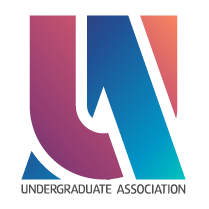 2022.12.24제 출 문학부 총학생회장 귀하:본 계획서를 바이오및뇌공학과의 23년도 상반기 사업계획서로 제출합니다.2022년 12월 24일-			사업 진행 예정 없음		-			-없음1. 운영위원 명단2. 집행위원 명단3. 비고 사항1. 국서/TF 구조1) 홍보부    - 활동 요약 : 달력, 블로그 등 학생들이 필요로 하는 정보들을 홍보물의 형식으로 제작하여 배포하는 업무를 담당함.    - 국서/TF원 명단 : 김서경, 왕예준    - 사업명 : 학사 달력 사업, 네이버 블로그 운영 사업2)  기획부- 활동 요약 : 학생들 간의 친목을 도모하고, 교수님과의 소통도 주도하여 편안한 학과 분위기를 조성하기 위한 업무를 담당함.    - 국서/TF원 명단 : 이정훈, 김민주    - 사업명 : 친목 사업3)  복지부- 활동 요약 : 학과 건물 내 학부생들을 위한 공간과 학습 환경 등 학생들의 복지를 위한 업무를 담당함.    - 국서/TF원 명단 : 이우민    - 사업명 : 단체복 사업, 스터디 사업, 과방 꾸미기2. 조직도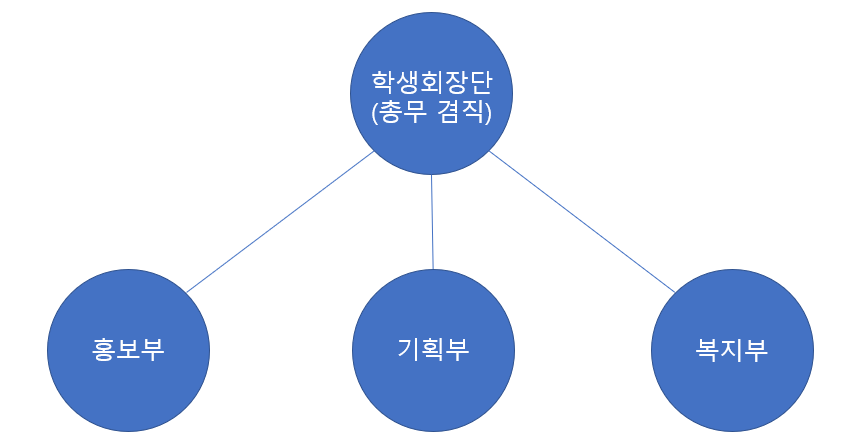 바이오및뇌공학과 23년도 1분기 사업계획서기구명바이오및뇌공학과직위/이름학생회장/왕예준서명담당자기구장서명-왕예준Ⅰ. 사업 개요사업번호사업명사업기간담당자Ⅱ. 사업별 계획Ⅲ. 학부∙학과 학생회 운영계획1위원 명단이름학번직책근거규정왕예준20210388학생회장바이오및뇌공학과 학생회칙 제3장 제16조 1항이름학번소속 부서직책김민주20200749학생회 기획부부학생회장, 총무김서경20210095학생회 홍보부홍보부원이우민20210479학생회 복지부복지부원이정훈20200777학생회 기획부기획부원2집행위원회 운영계획